NACRT PRIJEDLOGA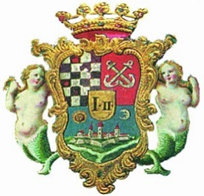 GODIŠNJI PLAN UPRAVLJANJA IMOVINOMGRADA KARLOVCA ZA 2021. GODINUVerzija dokumenta 1Karlovac, 23.02.2021. godineSADRŽAJ Uvodne napomene ……………………………….………………………………………………….3 Podjela strateških i posebnih ciljeva …..…………………………………………….....................4 Kriteriji odabira aktivnosti za godišnje planove …………………………………………………...4 Odabir mjera i aktivnosti za realizaciju u 2021. godini .……………………..……………………4Tablica – Plan općih ciljeva, mjera i aktivnosti za 2021. godinu……………….……………......6 Tablica – Plan ciljeva, mjera i aktivnosti po portfeljima za 2021. godinu……….......................9UVODNE NAPOMENE Člankom 18. i 19. Zakona o upravljanju državnom imovinom (NN 52/18) predviđena je obveza donošenja strategije upravljanja i raspolaganja državnom imovinom, kao i obveza donošenja godišnjih planova upravljanja i raspolaganja državom imovinom.Člankom 35. Zakona o vlasništvu i drugim stvarnim pravima (NN 91/96, 68/98, 137/99, 22/00, 73/00, 129/00, 114/01, 79/06, 141/06, 146/08, 38/09, 153/09, 143/12, 152/14, 81/15 i 94/17) propisano je da ovlasti za raspolaganje, upravljanje i korištenje stvarima u vlasništvu jedinica lokalne i područne (regionalne) samouprave imaju tijela jedinica lokalne i područne (regionalne) samouprave određena propisom o ustrojstvu lokalne i područne (regionalne) samouprave, osim ako posebnim zakonom nije drukčije određeno. Na pravo vlasništva jedinica lokalne samouprave i jedinica područne (regionalne) samouprave na odgovarajući način se primjenjuju pravila o vlasništvu Republike Hrvatske, ako nije što drugo određeno zakonom, niti proizlazi iz naravi tih osoba. Strategija upravljanja imovinom Grada Karlovca, za razdoblje od 2021.-2027., donesena na 43. sjednici Gradskog vijeća Grada Karlovca dana 16. veljače 2021. godine (u daljnjem tekstu: Strategija), predstavlja obvezujući dokument koji treba biti u funkciji učinkovitijeg upravljanja imovinom u vlasništvu ili na raspolaganju Grada Karlovca. Strategija sadrži dugoročne, srednjoročne i kratkoročne smjernice i ciljeve vezane uz upravljanje imovinom radi osiguranja učinkovitog i transparentnog upravljanja i raspolaganja imovinom. Vizija Strategije je sustavno, transparentno, optimalno i održivo upravljanje imovinom u vlasništvu i/ili raspolaganju Grada Karlovca u skladu s načelima odgovornosti, javnosti, ekonomičnosti i predvidljivosti tako da gradska imovina pridonosi općem dobru i razvoju gospodarstva, infrastrukture i same lokalne zajednice. Očuvanjem vrijednosti postojeće imovine i njezinim stavljanjem u potpunu funkciju te stalnom izgradnjom novih sadržaja stvaraju se pretpostavke za rad i kvalitetan život sadašnjih i budućih stanovnika Grada Karlovca. Vizija s ciljevima i mjerama omogućava prepoznavanje, odabir i implementiranje najboljeg modela za sustavno, transparentno, optimalno i održivo upravljanje imovinom u vlasništvu i/ili raspolaganju Grada Karlovca.U Izvješću o obavljenoj reviziji upravljanja i raspolaganja nekretninama jedinica lokalne i područne (regionalne) samouprave na području Karlovačke županije iz 2016. godine Državni ured za reviziju je dao preporuku da je potrebno donošenje godišnjeg plana upravljanja i raspolaganja imovinom, kojim je potrebno odrediti kratkoročne ciljeve i smjernice upravljanja imovinom i provedbene mjere u svrhu provođenja strategije (da li se ostvaruje misija, da li se primjenjuju načela te da li se ostvaruje godišnji plan), kao i potrebu dostavljanja izvješća o provedbi Gradonačelniku i Gradskom vijeću.Značenje pojma upravljanje imovinom definirano je u samom dokumentu Strategije i vrijedi i za sve pojedinačne godišnje planove. Riječi i pojmovi koji se koriste u cijelom tekstu ovog Godišnjeg plana, a koji imaju rodno značenje odnose se jednako na ženski i muški rod, sukladno članku 43. Zakona o ravnopravnosti spolova. PODJELA STRATEŠKIH I POSEBNIH CILJEVAOpći strateški cilj je ključni cilj  Strategije, a to je: osigurati ekonomski svrhovito, djelotvorno, učinkovito i transparentno upravljanje gradskom imovinom na način da ta imovina bude u službi gospodarskog i demografskog rasta, socijalne pravednosti i zaštite javnog interesa i interesa Grada Karlovca.Za definiranje godišnjih planova, kao i implementacije cjelokupne Strategije upravljanja imovinom Grada Karlovca, potrebno je koristiti osnovnu podjelu strateških i posebnih ciljeva, koja je sadržana u osnovnom dokumentu Strategije.S obzirom na različitost i specifičnost pojedinih portfelja imovine, u cilju efikasnijeg i djelotvornijeg upravljanja istima, za svaki portfelj i podportfelj Strategijom su predviđene posebne specifične strateške mjere.KRITERIJI ODABIRA AKTIVNOSTI ZA GODIŠNJE PLANOVE Odabir aktivnosti koje će se poduzimati u okviru godišnjih planova ovisi o:· prioritetima za poduzimanje mjera i aktivnosti u pojedinim područjima strateških i posebnih ciljeva,· logičnom slijedu poduzimanja mjera i aktivnosti,· mogućnostima gradskih upravnih tijela (raspoloživost resursa) za poduzimanje mjera i aktivnosti,· zakonskim obvezama Grada Karlovca,· odabiru pročelnika pojedinih upravnih tijela i njihovog pogleda na prioritete realizacije pojedinih aktivnosti,· zahtjevima Gradskog vijeća Grada Karlovca. Za definiranje godišnjih planova, kao i implementacije cjelokupne Strategije upravljanja imovinom Grada Karlovca, potrebno je koristiti osnovnu podjelu strateških i posebnih ciljeva. ODABIR MJERA I AKTIVNOSTI ZA REALIZACIJU U 2021. GODINIStrategijom upravljanja imovinom Grada Karlovca prepoznato je 4 strateških ciljeva, 14 posebnih ciljeva, 60 posebnih ciljeva i mjera za pojedine portfelje i podportfelje imovine. Za prvu, 2021. godinu definirano je 24 aktivnosti iz prioritetnih mjera, kako je dalje detaljno opisano u ovom Godišnjem planu. U Godišnjem planu upravljanja imovinom Grada Karlovca za 2021. godinu odabrane su mjere i aktivnosti provođenjem kojih će se osigurati pretpostavke za implementaciju posebnih ciljeva koji se vezuju na strateške ciljeve vezane uz upravljanje imovinom u vlasništvu Grada Karlovca. Pri izradi Godišnjeg plana upravljanja imovinom Grada Karlovca za 2021. godinu korištena je revizijska metodologija tako da se popis aktivnosti predviđenih za 2021. godinu donosi u tabličnim prikazima. Budući da Strategija upravljanja imovinom Grada Karlovca za razdoblje od 2021. do 2027. godine nije obuhvatila redovne poslove koje Grad Karlovac obavlja vezano uz upravljanje imovinom, isti nisu ni obuhvaćeni ovim Godišnjim planom upravljanja imovinom Grada Karlovca za 2021. godinu. Redovni poslovi upravljanja imovinom Grada Karlovca (npr. kupoprodaja nekretnina, priprema dokumentacije, provođenje uknjižbi, vođenje upravnih postupaka i sporova, održavanje nekretnina) obavljat će se u kontinuitetu sukladno zakonskim i podzakonskim propisima, kao i općim aktima Grada Karlovca, radi realizacije projekata od interesa za Grad, sukladno osiguranim sredstvima u Proračunu Grada Karlovca za 2021. godinu.Procesna pravila prodaje nekretnina u uvjetima ustrojavanja menadžerskog sustava temeljit će se na postupnom prelasku, koji će trajati godinama. Ključni kriteriji kod odabira nekretnina za prodaju u narednoj godini trebaju biti: · započete transakcije prodaje nekretnina za koje je već pripremljena dokumentacija · iskazani interes kupaca za pojedine nekretnine i njihova pojedinačna obrada · nekretnine za koje je završena imovinskopravna analiza te su podobne za prodaju· drugi inputi (interes RH, nekretnine u suvlasništvu i dr.).Plan ciljeva, mjera i aktivnosti sadržan je u priloženoj tablici Godišnjeg plana upravljanja imovinom Grada Karlovca za 2021. godinu, pri čemu stupci imaju sljedeća značenja: Poseban cilj – označen je jedinstvenom šifrom koja se sastoji od brojčane oznake strateškog cilja (SC) i konkretnog posebnog cilja (PC). Mjera – označena je jedinstvenom šifrom koja se sastoji od brojčane oznake strateškog cilja (SC), posebnog cilja (PC) i mjere (M).Aktivnost – označena je jedinstvenom šifrom koja se sastoji od šifre mjere na koju je dodana i brojčana oznaka aktivnosti (A) u sklopu te mjere, te istaknut tekstualni naziv i opis same aktivnosti. 